Bezirksschützenverband e.V. Grafsch. Hoya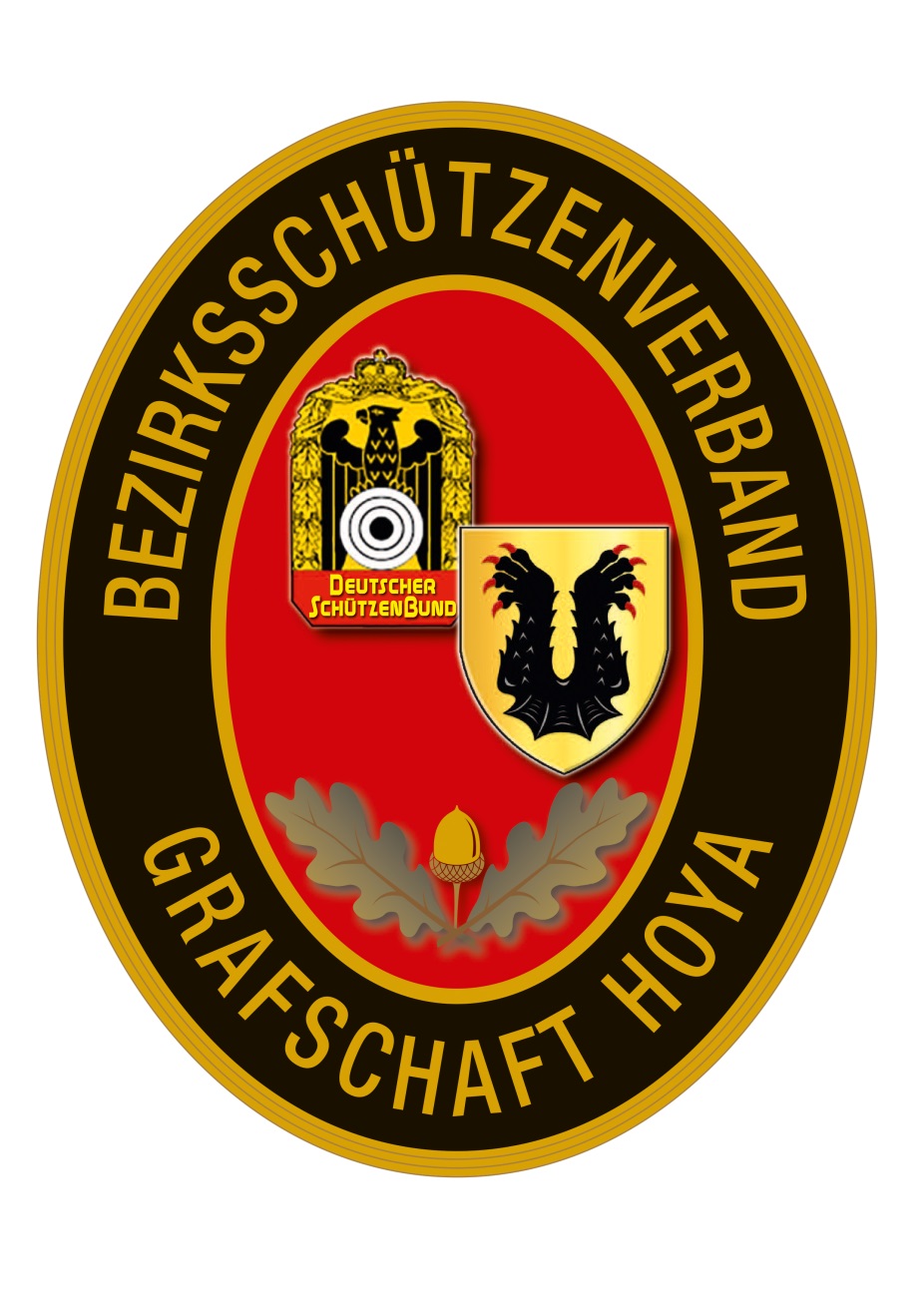     Meldung für die: Bezirksoberliga                         LG                                Bezirksliga                                LP                                                                        LG Auflage                                                          Saison 2023/24Verein/Mannschaft:    Mannschaftsführer	Name, Vorname:	Anschrift:           	Telefon:      	Handy:	     	E-Mail:Startberechtigt sind alle Schützen (m + w) ab Jahrgang 2008 und älter. Bei Auflage 1973 und älter								                     Ergebnisse	Name, Vorname	Geb.-Dat.	Klasse               Ligaschnitt-               sonstige 			                           Vorjahr       oder   höchste Liga              							 VorjahrSchütze 1:    Schütze 2: Schütze 3: Schütze 4:Schütze 5: Ersatz 1: Ersatz 2: Ersatz 3: Schütze 1 – 3 für Auflage; 1-5 für LG und LP + evtl. Ersatzschützen für Freihand und AuflageMeldeschluss ist der   08.10.2023 an: ligaleiter@bezirksschuetzen-hoya.deLigaleiter LP Bezirksoberliga /- liga				Komm. Ligaleiter LG AuflageMichael Helm, Neue Str. 19, 27330 Asendorf                                        Horst Riedemann, Berxen 21, 27305 Bruchh. -Vilsen Handy: 0162/137069                                                                               Tel.: 04252 1545                                                                                                                             Mobil: 0152 56770949    Ligaleiter LG Bezirksliga/ - klasseWolfgang Stubbe